2024 Not Your Mama’s Craft FairVolunteer Park Community Center, 12050 West Sunrise Boulevard, Plantation, FL  33323Saturday, November 9 - Sunday, November 10, 2024I/We hereby agree to abide by the following conditions: Show hours:  November 9th, 9:00 am to 5:00 pm.  November 10th 10:00am to 4:00pm.  Set up will be on Friday, November 8th from Noon to 5:00 pm.  Vendors may set up earlier on Friday upon request.  You may also set up on Saturday morning from 7:00 am – 8:30 am.  Please attach 3 photos of your products and 1 photo of your booth to your application.  The application and digital images may alternatively be emailed to gfwcplantation@gmail.com.  All vendors must be approved including vendors from prior year’s shows.Overnight security will be provided Friday and Saturday nights.  We strongly suggest that you do not leave valuables overnight.  If the owner chooses to leave products/valuables overnight they do so at their own risk.Every exhibitor is asked to bring a raffle item donation worth approximately $20 - $25. Exhibitors/Vendors are responsible for collecting and paying Florida Sales Tax. Management reserves the right to remove any exhibitor/vendor for any cause deemed inappropriate or not compliant with event rules.GFWC Plantation Woman’s Club Inc. shall have the right to terminate the agreement and refund the fee if, in the Lessor’s judgment, it is in the best interest of the show.  No subletting of contracted space is allowed.Tables and/or chairs are provided for indoor booths only - by request.Outside vendors must supply their own tent/canopy, tables, and chairs.  The tent/canopy must be properly weighted and secured to withstand the weather.  Vendors whose tents are not properly weighted will be asked to leave.  No tents or tent frames are permitted for indoor booths.All tables must be draped for the show.   All boxes and other packing materials must be kept out of sight.  No persons except security personnel shall be allowed in the show areas after closing time or more than one hour before the day’s session opens.  No exhibits will be removed until the show closes.  No packing of exhibits until the show closes.  All merchandise remaining after 6:00 pm on Sunday will be removed at the complete risk and expense of the exhibitor/vendor. The deadline for entry is October 31, 2024.  Application fees are not refundable after October 31, 2024.  Any payments made after October 31 will incur a $20 late charge + $5 credit card processing fee.  GFWC Plantation Woman’s Club Inc. is not liable if weather or other conditions prevent the Exhibitor from attending and fulfilling the contractual obligation as an Exhibitor.  No refunds will be made for weather, accident, health, or other causes for vendor non-participation.   If GFWC Plantation Woman’s Club cancels the event for any reason, a full refund will be given.Make Checks payable to GFWC Plantation Woman’s Club Inc.   Mail application and photos to:  GFWC Plantation Woman’s Club Inc., P. O. Box 16845, Plantation, FL  33318-6845.  For More Information, email gfwcplantation@gmail.com.Or pay online via PayPal using email:  gfwcplantation@gmail.com and email your photos to gfwcplantation@gmail.com.In fairness to all vendors, no booth assignments will be made without full payment made for your booth space.Please return this section with your check.  KEEP THE FIRST PAGE – Thank you.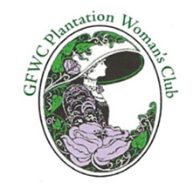    Indoor Booth       Saturday Set Up     Size:  10’X10’ ($125)                 10’X20’ ($200)                 (Check One)     Number of 6’ foot tables needed at $10 each                  # Chairs needed                  INSIDE BOOTHS ONLY   Electricity needed -  First come first served:                    INSIDE BOOTHS ONLY   Outdoor Booth   Saturday Set up   Size:  10’X10’ ($100)                  10’X20’ ($175)                    (Check One)  Grand Total for Booth Space and Tables $ _______________RELEASE AND INDEMNITY AGREEMENT: The undersigned, in consideration of the GFWC Plantation Woman's Club Inc, will provide me (us) with space for the display and/or sale of various wares and goods, and for other good and valuable consideration the receipt and sufficiency, I (we) do hereby acknowledge and hereby release GFWC Plantation Woman's Club, Inc, City of Plantation and their respective successors and assigns, and any of their members for any damages, claims, losses, and expenses, attorney fees, or cost of any legal action resulting from any claims, now and in the future, in which their members, employees, agents or volunteers are made a party thereto.  I (we) also affirm that all items being displayed/sold at the event are owned by me (us).  This RELEASE AND INDEMNITY AGREEMENT is for all matters in connection with the 2024 Not Your Mama's Craft Fair--November 9th-November 10th, 2024.SIGNATURE: ________________________________________________________Date:______________PRINT NAME:  ______________________________________________________Not Your Mama’s Craft Show2024 Vendor CategoriesPaper crafts ________________________________Jewelry ___________________________________Ceramics/mosaics ___________________________Photography _______________________________Yarn crafts (crochet, knitting) __________________Sewing arts (quilting, tapestries) ________________Fabric arts (doll clothes, dog clothes) ____________Food/sweets _______________________________Nature crafts (shells, sand) ____________________Wreaths ___________________________________Resin arts (acrylics) __________________________Wood crafts ________________________________Candles/soaps ______________________________Wire crafts _________________________________Christmas ornaments _________________________Metal crafts ________________________________Other (define): ______________________________________________________________________________________________________________________________________________________________________________________Price points of craft items being sold (check all that apply)$10 - $20 ______$21 - $40 ______$41 - $50 ______$51 - $75 ______$76 - $100 _____Over $100 _____Description of Item(s) to be exhibited/sold (please include attached category listing):Description of Item(s) to be exhibited/sold (please include attached category listing):Description of Item(s) to be exhibited/sold (please include attached category listing):EXHIBITOR/VENDOR COMPANY NAME:  Please printEXHIBITOR/VENDOR COMPANY NAME:  Please printDate:Address:City:State/ZipHome Phone:Cell Phone:E-Mail:Website Address:  Website Address:  Website Address:  Print Name of Exhibitor:Print Name of Exhibitor:Print Name of Exhibitor: